СОЕДИНЕНИЯ АЛЮМИНИЯ И АЛЮМИНАТНЫЕ РАСТВОРЫРылова Р.И.,почетный работник СПОКраевое государственное бюджетное профессиональное образовательное учреждение «Ачинский колледж отраслевых технологий и бизнеса»Аннотация: Методическая разработка занятия по теме «Соединения алюминия и алюминатные растворы»  предназначена для студентов второго  курса специальности 22.02.02 Металлургия цветных металлов очной и заочной форм обучения, реализующих образовательную программу среднего профессионального образования. Цель методической разработки актуализация и закрепление материала  в процессе  организации   аудиторных занятий и самостоятельной работы студентов и представляет собой лекционный материал, задания, направленные на активизацию учебного материала и подготовку к выполнению внеаудиторной самостоятельной работы в форме семинарских занятий.СтруктураПрограммная аннотацияОпорный конспект (теоретическая часть)Приложение А. Металлургический практикумПриложение Б. Вопросы и задания для обсуждения на семинарском занятии Приложение В. Задания в тестовой формеВ результате освоения темы «Соединения  алюминия. Алюминаты и алюминатные растворы» обучающийся должен знать:–  сущность производства глинозема из бокситов;–  соединения алюминия бокситовых пород;–  разновидности щелочей;–  что такое алюминаты и алюминатные растворы;– модули: общий, щелочной, каустический            В результате освоения темы «Соединения  алюминия. Алюминаты и алюминатные растворы» обучающийся должен уметь:– пользоваться теоретическими знаниями;            – рассказывать, рассуждать в связи с изученной тематикой, описывать события, излагать факты, делать обобщения.Методическая разработка составлена  с учетом  педагогических технологий:  традиционных технологий обучения, нетрадиционных технологии обучения, технологий активизации обучения, личностно-ориентированных технологий обучения.Методическая разработка может быть также рекомендовано преподавателям междисциплинарных курсов  как методика организации  работы с учебным материалом и самостоятельной работы обучающихся в их профессиональной деятельности.СОЕДИНЕНИЯ АЛЮМИНИЯ И АЛЮМИНАТНЫЕ РАСТВОРЫПРОГРАММНАЯ АННОТАЦИЯ Оксиды алюминияГидроксиды алюминияАлюминаты. Алюминатные растворыПОНЯТИЯ И КАТЕГОРИИ КорундГамма-глиноземБемитГиббсит (гидраргиллит)БайеритНорстрандитАлюмогельТитруемая щелочьКарбонатная щелочьКаустическая щелочьСульфатная щелочьОбщая щелочьАлюминатыАлюминатные растворыОбщий (αo) модуль алюминатного раствораКаустический (αк) модуль алюминатного раствораДиаграмма равновесных состояний системы аl2о3-nа2о-н2оСтойкость алюминатного раствораТеоретически стойкие алюминатные растворыПрактически стойкие алюминатные растворыОПОРНЫЙ КОНСПЕКТОбщие положенияГлинозем получают преимущественно из бокситов, а в странах СНГ – из бокситов, нефелиновых руд и алунитов. Бокситы считаются тем качественнее, чем больше содержат глинозема и меньше кремнезема. Отношение содержания оксида алюминия к оксиду кремния по массе называют кремневым модулем боксита. µsi=[Al2O3]/ [SiO2]где [Al2O3] и [SiO2] - концентрации Al2O3 и SiO2 в алюминатном растворе соответственно, выраженные в г/дм3 или в % масс. По величине кремневого модуля судят о качестве очистки алюминатного раствора от основной примеси - оксида кремния. Эта величина колеблется для бокситов от 3,5 до 20.    Промышленными способами производства глинозема являются: – способ Байера, применяемый для переработки высококачественных малокремнистых бокситов с кремневым модулем  6-8; –    способ спекания, применяемый для переработки высококремнистых бокситов с кремневым модулем < 6-8 и для переработки нефелинов;  – комбинированные способы Байер-спекания, применяемые для переработки высококремнистых бокситов с кремневым модулем < 6-8; –    восстановительно-щелочной способ, применяемый для переработки алунитовОксиды алюминия. Оксид алюминия образует несколько полиморфных разновидностей, или форм, имеющих одинаковый химический состав, различное строение кристаллической решетки и, следовательно, различные свойства. При производстве глинозема наибольшее значение имеют две из этих разновидностей: α-Аl2О3 (альфа-глинозем или корунд) и γ-Аl2О3 (гамма-глинозем)Корунд - наиболее устойчивая форма глинозема; встречается в природе в виде бесцветных или окрашенных примесями кристаллов, а также получается искусственным путем: при кристаллизации расплавленного глинозема или нагревании гидроксида; алюминия до высокой температуры. Корунд химически стоек по отношению ко многим химическим реагентам и расплавам. Он очень медленно реагирует с растворами щелочей и кислот даже при высоких температурах. Корунд обладает высокой твердостью (9 по шкале Мооса), практически не гигроскопичен, т. е. не поглощает влаги при хранении. Плотность α-Аl2О3 4 г/см3, температура плавления 2050 °С, температура кипения около 3500 °С. Гамма-глинозем имеет кристаллическую решетку кубической системы. В зависимости от температуры получения γ-Аl2О3 кристаллизуется как в скрытокристаллической (высокодисперсной) так и в явнокристаллической формах. В природе γ-Аl2О3 не встречается, а образуется при нагревании одноводного гидроксида алюминия (бемита) до 500 °С. При дальнейшем нагревании γ-Аl2О3 превращается в α-А12О3. Температура превращения γ-Аl2О3 в корунд зависит от химической природы стабилизирующего оксида. Если стабилизирующим оксидом является вода, то превращение происходит в температурном интервале 850-1050 °С; в присутствии оксида лития γ-Аl2О3 превращается в α-Аl2О3 при температуре выше 1500 °С. Превращение γ-Аl2О3 в α-Аl2О3 сопровождается уменьшением объема на 14,3 %. В отличие от α-Аl2О3 γ-Аl2О3 хорошо растворяется как в кислотах, так и в щелочах. При 400-500°С γ-Аl2О3 легко взаимодействует с фтористым водородом, образуя АlF3. Скрытокристаллический γ-Аl2О3 обладает большой способностью поглощать влагу (сильно гигроскопичен), а также другие вещества. Плотность γ-Аl2О3 3,42 г/см3. При кристаллизации расплавленного глинозема, содержащего примеси соединений щелочных и щелочноземельных металлов, может быть получена β-разновидность оксида алюминия. Исследованиями установлено, что β-Аl2О3  не является чистым  оксидом алюминия, а представляет собой химическое соединение Аl2О3 с оксидами щелочных и щелочноземельных   металлов (Nа2О·11Аl2О3, СаО·6Аl2О3, ВаО·6А12О3). Твердость и плотность β-Аl2О3  меньше, чем корунда. При нагревании  до температуры 1600-1700 °С  происходит разложение β-Аl2О3 и превращение его в α-Аl2О3.В литературе имеются также указания о существовании промежуточных разновидностей оксида алюминия (θ-Аl2О3, κ-Аl2О3, δ-Аl2О3, η-Аl2О3 и др.), которые образуются при прокаливании гидроксидов алюминия.Технический глинозем практически представляет собой смесь α- и γ-глинозема. Гидроксиды алюминияСуществует несколько разновидностей гидроксидов алюминия: диаспор, бемит, гиббсит, байерит, норстрандит.Диаспор и бемит Аl2О3·Н2О или АlO(ОН) - полиморфные разновидности одноводного оксида алюминия, встречаются в природе в составе бокситов, кристаллизуются в ромбической системе и могут находиться в бокситах в кристаллической и скрытокристаллической формах.  Плотность диаспора 3,3-3,5 г/см3, бемита 3 г/см3. При температуре около 500 °С диаспор и бемит теряют кристаллизационную воду, превращаясь в безводный глинозем. При этом диаспор превращается в α-Аl2О3, а бемит - в γ-Аl2О3. В щелочных растворах диаспор и бемит растворяются только при высоких температурах, при этом диаспор растворяется значительно хуже бемита.Гиббсит - трехводный оксид алюминия Аl2О3·ЗН2О, или Аl(ОН)3 встречается в природе в составе бокситов и является промежуточным продуктом при производстве глинозема щелочными способами. Плотность гиббсита 2,3-2,4 г/см3.В обыкновенных условиях гиббсит - наиболее устойчивая форма гидроксида алюминия. При нагревании до 200-250°С гиббсит теряет две молекулы кристаллизационной воды и превращается в бемит.При дальнейшем нагревании бемит, как мы знаем, переходит в γ-Аl2О3, который в свою очередь переходит в α-Аl2О3. По мнению многих исследователей, превращение гиббсита в а-Аl2О3 - более сложный процесс, и происходит он через ряд других промежуточных фаз. Гиббсит хорошо растворяется в щелочах и кислотах.Байерит имеет такую же химическую формулу, что и гиббсит. В природе байерит не встречается. Он может быть получен, например, при медленном пропускании углекислого газа через алюминатный раствор или при самопроизвольном разложении раствора при комнатной температуре. Плотность байерита 2,55 г/см3. Байерит - неустойчивое метастабильное соединение и при обыкновенной температуре превращается в гиббсит. С повышением температуры, а также степени дисперсности стойкость байерита уменьшается. В щелочных растворах байерит растворяется лучше гиббсита.Известна еще третья модификация трехводного оксида алюминия - нордстрандит, которая впервые была синтезирована в 1956 г. Нордстрандит представляет собой прозрачные кристаллы моноклинной системы. Плотность нордстрандита 2,436 г/см3.При быстром осаждении гидроксида алюминия из солевых растворов образуется студенистый осадок - алюмогель, не имеющий кристаллического строения, содержащий большое количество воды и обладающий высокой химической активностью. Алюмогель, как и байерит, неустойчив и с течением времени превращается в гиббсит. Алюминаты. Алюминатные растворы. При производстве глинозема щелочными способами алюминатные растворы являются промежуточными продуктами. В способе Байера их получают при выщелачивании бокситов, в способе спекания - при выщелачивании спёка. Алюминатные растворы характеризуются различной стойкостью к разложению с выделением в твердую фазу гидроксида алюминия в зависимости от eгo состава, концентрации и температуры. Промышленные алюминатные растворы после выщелачивания содержат оксиды калия и натрия, алюминия, и другие химические соединения, в которых присутствуют кремний, сера, фтор.Оксид алюминия - соединение амфотерное, т. е. обладающее одновременно основными и кислотными свойствами. Поэтому оксид, а также его гидроксиды растворяются как в кислотах, так и в щелочах. При растворении гидроксида алюминия в кислотах образуются алюминиевые соли соответствующих кислот, например 2Аl(ОН) 3 + 3Н2SО4 = Аl2(SО4)3 + 6Н2О.При растворении гидроксида алюминия в щелочах образуются соли метаалюминиевой кислоты НАlO2, которые носят название алюминатов, например Аl(ОН)3 + NaОН = NаАlО2 + 2Н2О.Алюминаты образуются также при нагревании смеси оксида или гидроксида алюминия с соединениями щелочных или щелочноземельных металлов до 800 °С и выше, например Аl2О3 + Na2CO3 = 2NаАlО2 + СО2. Часто формулу алюмината пишут иначе: Nа2О·А12О3.Как мы знаем, скорость растворения гидроксидов  алюминия в щелочах и кислотах неодинакова. Наиболее быстро растворяется гиббсит, медленнее бемит и наиболее медленно диаспор. Активность гидроксидов алюминия зависит не только от их природы, но и от условий получения и степени дисперсности. С повышением степени дисперсности увеличивается поверхность соприкосновения гидроксида с растворителем, т.е. активная поверхность вещества, и скорость растворения гидроксида возрастает. Растворы алюминатов в щелочном растворе получили название алюминатных растворов. В производстве глинозема приходится иметь дело с растворами алюмината натрия, а в некоторых случаях и калия.На природу алюминатных растворов существует несколько взглядов. Согласно наиболее распространенному из них, алюминатный раствор представляет собой раствор алюмината натрия (или калия) как химического соединения NаАlО2, т.е. является истинным (ионным) раствором. Значит, алюминат натрия можно рассматривать как соль, образованную слабой кислотой (гидроксид алюминия) и сильным основанием (едкий натр). Как известно, такие соли способны подвергаться обменному разложению с водой (гидролизу) с образованием малодиссоциированной или труднорастворимой кислоты и основания, в нашем случае - по реакции NаАlO2 + 2Н2О  NаОН + Аl(ОH)3.Одним из характерных свойств алюминатных растворов является их способность самопроизвольно разлагаться с выделением в осадок гидроксида алюминия. Поэтому промышленные алюминатные растворы содержат некоторое количество свободной щелочи, которая делает алюминатный раствор более стойким. Состав алюминатных растворов, прежде всего, характеризуется концентрацией глинозема Аl2О3 и щелочи Nа2O. Кроме этих основных компонентов, алюминатные растворы содержат в виде различных химических соединений примеси кремнезема, серы, хлора, железа, фтора, галлия, ванадия, органических веществ и др.Различают следующие виды щелочи в алюминатных растворах: титруемая, карбонатная, каустическая, сульфатная и общая. Концентрация титруемой щелочи Nа2От определяется титрованием раствора соляной кислотой: при этом оттитровывается (определяется) оксид натрия, находящийся в растворе в виде каустика NaОН, алюмината натрия NаAlO2, соды Nа2СО3, силиката натрия Nа2SiO3, сульфита натрия Nа2SO3 и частично фторида натрия NаF и тиосульфата натрия Nа2S2О3. Карбонатная (углекислая) щелочь Nа2Оу находится в алюминатных растворах в виде соды. Концентрация каустической щелочи Nа2Ок определяется как разность между титруемой щелочью и карбонатной. Сульфатная щелочь Nа2Ос находится в растворе в виде сульфата натрия Nа2SО4.В алюминатных растворах наряду с натриевой может присутствовать калиевая щелочь. Сумму концентраций натриевой и калиевой щелочи обычно обозначают через R2О, причем К2О в этой сумме пересчитывается на Nа2О.Концентрацию отдельных компонентов в алюминатных растворах обычно выражают в граммах на литр раствора (г/л), реже - в процентах. Для перехода от концентрации в процентах (с) к концентрации в граммах на литр (а) пользуются формулой:а = 10сρ, где ρ - плотность раствора, г/см3.Важным показателем, характеризующим алюминатный раствор, является его модуль, под которым понимают молярное отношение концентраций Nа2О и А12О3 в растворе. Иными словами, модуль показывает, сколько молей щелочи в растворе приходится на каждый моль оксида алюминия. Различают общий (αo) и каустический (αк) модули раствора. Общий модуль находится как молярное отношение концентраций титруемой щелочи и оксида алюминия, а каустический - как молярное отношение концентраций каустической щелочи и оксида алюминия: αo = 102 (Na2O)т/62 (Аl2O3) = 1,645 (Na2О)т/(Аl2О3),αк = 102 (Na2O)к/62 (Аl2O3) = 1,645 (Na2О)к/(Аl2О3)где     (Nа2О)т, (Na2О)к и (Аl2О3) - соответственно концентрация Na2От, Nа2Ок и Аl2О3 в растворе, г/л или %;     102 и 62 - молекулярные массы соответственно Аl2О3 и Na2О.Реакция гидролиза алюмината натрия обратима, т.е. протекает одновременно в противоположных направлениях. Если скорость прямой реакции больше скорости обратной, то происходит разложение алюмината натрия с образованием кристаллического гидроксида алюминия Al(ОН)3, если же наоборот, скорость обратной реакции больше скорости прямой, то происходит растворение гидроксида алюминия с образованием алюмината натрия. Как увеличение концентрации едкой щелочи, так и повышение температуры приводит к сдвигу равновесия справа налево, т.е. к растворению Al(ОН)3; разбавление же растворов и охлаждение их способствуют разложению алюминатного раствора  и выпадению гидроксида алюминия в осадок.При равенстве скоростей обеих реакций устанавливается химическое равновесие, которое характеризуется тем, что концентрация реагирующих веществ при неизменных условиях не изменяется. Полученный при этом алюминатный раствор называют равновесным. Каждому равновесному раствору при данной температуре соответствует совершенно определенная концентрация Nа2O и Аl2О3 в нем. Отложив эти концентрации на осях координат и соединив полученные точки, мы получим изотерму равновесия алюминатного раствора.На рисунке 1 показаны изотермы равновесия в системе Na2О-Аl2О3-Н2О для температур 30, 60, 95, 150 и 200°С. Каждая изотерма имеет вид кривой, состоящей из двух пересекающихся ветвей. Вся диаграмма может быть разделена на ряд областей. Выше левых ветвей изотерм находится область пересыщенных растворов. Концентрация глинозема в них превышает равновесную. Поэтому растворы, находящиеся в этой области, нестойки и разлагаются с выделением гидроксида алюминия. Точки, расположенные непосредственно на левых ветвях изотерм, отвечают равновесию алюминатных растворов с гиббситом (для 30, 60 и 95°С) и с бемитом (для 150 и 200°С). Между ветвями изотерм находится область ненасыщенных растворов. Концентрация глинозема в этих растворах ниже равновесной, поэтому они стойки при данной температуре. Выше правых ветвей находится область пересыщенных растворов алюмината натрия в едком натре, а точки, расположенные на этих ветвях, отвечают равновесию растворов едкой щелочи с алюминатом натрия состава Nа2О-А12О3-2,5Н2О.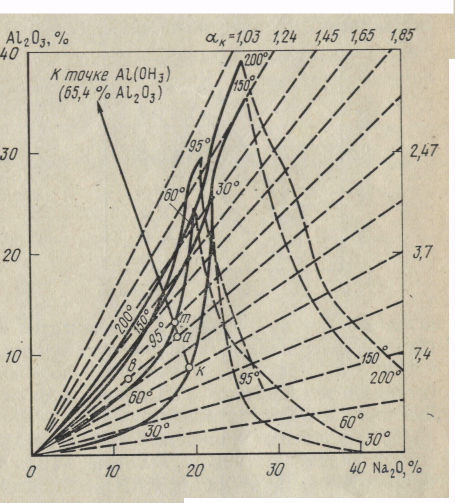 Рисунок 1 - Изотермы системы Аl2О3-Na2О-Н2ОПри высоком содержании щелочи в растворе (не менее 38 %) в равновесии с жидкой фазой находится алюминат натрия другого состава - 3Nа2О · Аl2О3 · 6Н2О. Точка пересечения правой и левой ветвей изотермы отвечает раствору, который одновременно является равновесным как по отношению к гидроксиду алюминия, так и по отношению к алюминату натрия. На лучах (пунктирные линии) располагаются растворы с одинаковым каустическим модулем.Изотермы системы Nа2О - Аl2О3 - Н2О имеют большое теоретическое значение. Они позволяют судить о поведении алюминатных растворов в зависимости от их концентрации и температуры. Например, алюминатный раствор, отвечающий по своему составу точке а (αк = 2,47) при 30 °С пересыщен гиббситом и будет разлагаться с выделением в осадок А1(ОН)3 (см. рисунок 1). Концентрация Аl2О3 в растворе при этом будет уменьшаться, а концентрация Nа2О возрастать, т. е. состав раствора будет изменяться по прямой αk. Разложение данного раствора должно продолжаться до тех пор, пока концентрация Аl2О3 в нем не станет равновесной. Этой концентрации отвечает точка k на левой ветви изотермы для 30 °С. Тот же самый раствор, т.е. раствор, отвечающий по своему составу точке а, при 60 °С уже насыщен гиббситом. Поэтому при 60 °С в нем можно растворить некоторое количество гидроксида алюминия, пока его концентрация не станет равновесной (точка т на левой ветви изотермы для 60 °С).Чтобы вызвать гидролиз того или иного алюминатного раствора, необходимо его перевести в область пересыщенных растворов. Этого можно достичь или снижением температуры раствора или разбавлением раствора водой. Так, мы уже видели, что если, раствор, отвечающий по своему составу точке а и имеющей температуру 60 °С, охладить до 30 °С, то он перейдет в область пересыщенных растворов и будет разлагаться.  Если тот же самый раствор разбавить водой, то концентрация Аl2О3 и Nа2О в нем уменьшится, но каустический модуль останется прежним. Следовательно, состав раствора переместится вдоль луча 2,47 по направлению к началу координат. Положим, что он переместится в точку b. Раствор, отвечающий по своему составу точке b и имеющий температуру 60 °С, находится в области пересыщенных растворов и будет разлагаться.Производство глинозема из нефелинов и алунитов связано с получением растворов, которые наряду с алюминатом натрия содержат алюминат калия КАlO2. Он также содержится в растворах при получении глинозема из бокситов, когда для компенсации потерь щелочи в процессе используют кальцинированную соду из нефелинового сырья. Стойкость алюминатных растворов. Следует различать теоретически стойкие и практически стойкие алюминатные растворы. Теоретически стойкими являются растворы, концентрация глинозема в которых ниже или равна равновесной (т. е. расположенные между ветвями изотерм и на левых их ветвях). Практически стойкими называют такие растворы, которые могут существовать без видимого разложения в течение достаточного для производственных целей времени, хотя концентрация глинозема в них может быть и выше равновесной. Обусловлено это тем, что алюминатный раствор, даже будучи пересыщенным, разлагается очень медленно.Стойкость алюминатного раствора можно характеризовать степенью его пересыщения, под которой понимают отношение концентрации Аl2О3 в пересыщенном растворе к концентрации Аl2О3 в соответствующем равновесном растворе:η - (Аl2О3)перес/(Аl2О3)равн.На стойкость алюминатных растворов оказывает влияние ряд факторов: концентрация и температура алюминатного раствора, его каустический модуль, наличие в растворе осадка гидроксида алюминия и некоторых примесей, перемешивание раствора и др.Установили, что стойкость алюминатных растворов с понижением температуры раствора, а также с его разбавлением уменьшается. Однако очень сильное разбавление раствора (до содержания Аl2О3 8-25 г/л) вновь приводит к повышению его стойкости.С повышением каустического модуля стойкость алюминатных растворов возрастает. Так, алюминатные растворы с αк ≼ 1,2 при 60 °С находятся в области пересыщенных глиноземом растворов. С увеличением каустического модуля растворы переходят в область ненасыщения глиноземом. При значительной величине каустического модуля они оказываются в этой области (до правой ветви изотермы) и в области растворов, пересыщенных алюминатов натрия (за правой ветвью изотермы).Большинство присутствующих в алюминатных растворах примесей не оказывает влияния на стойкость алюминатных растворов. Однако некоторые примеси, такие, как органические вещества, кремнезем и сода, повышают стойкость алюминатных растворов, т. е. оказывают на них стабилизирующее действие. Установлено также, что такие примеси, как Fе2О3, Р2O5, снижают стойкость алюминатных растворов. Плотность, вязкость, электропроводность, температура кипения и другие физические свойства алюминатных растворов изменяются в широких пределах в зависимости от их концентрации, температуры и наличия примесей. Поэтому при оценке того или иного алюминатного раствора приходится обращаться к экспериментальным или практическим данным.ПРИЛОЖЕНИЕ АМЕТАЛЛУРГИЧЕСКИЙ ПРАКТИКУМВ таблице помещены ключевые понятия и определения. Надо установить, какому понятию какое определение соответствуетПРИЛОЖЕНИЕ БВОПРОСЫ И ЗАДАНИЯ ДЛЯ ОБСУЖДЕНИЯ НА СЕМИНАРСКОМ ЗАНЯТИИ Какие примеси (органические вещества) повышают стойкость алюминатных растворов?Установлено также, что такие примеси, как Fе2О3, Р2O5 снижают или повышают стойкость алюминатных растворов? Концентрацию отдельных компонентов в алюминатных растворах обычно выражают в каких единицах измерения?Различают следующие виды __________ в алюминатных растворах: титруемая, карбонатная, каустическая, сульфатная и общая. Вставьте пропущенные слова:Концентрация ___________ щелочи Nа2От определяется титрованием раствора соляной кислотой: при этом оттитровывается (определяется) оксид натрия, находящийся в растворе в виде каустика NaОН, алюмината натрия NаAlO2, соды Nа2СО3, силиката натрия Nа2SiO3, сульфита натрия Nа2SO3 и         ____________ (углекислая) щелочь Nа2Оу находится в алюминатных растворах в виде соды. Концентрация ___________щелочи Nа2Ок определяется как разность между титруемой щелочью и карбонатной. ____________ щелочь Nа2Ос находится в растворе в виде сульфата натрия Nа2SО4.В алюминатных растворах наряду с натриевой может присутствовать __________ щелочь. Сумму концентраций натриевой и калиевой щелочи обычно обозначают через R2О и называют _____________, причем К2О в этой сумме пересчитывается на Nа2О. Реакция гидролиза алюмината натрия обратима, т.е. протекает одновременно в ____________направлениях. Если скорость прямой реакции больше скорости обратной, то происходит ___________ алюмината натрия с образованием кристаллического гидроксида алюминия Al(ОН)3, если же наоборот, скорость обратной реакции больше скорости прямой, то происходит ____________ гидроксида алюминия с образованием алюмината натрия.На _________ алюминатных растворов оказывает влияние ряд факторов: концентрация и температура алюминатного раствора, его каустический модуль, наличие в растворе осадка гидроксида алюминия и некоторых примесей, перемешивание раствора и др.Различают общий (αo) и ____________ (αк) модули раствора____________ модуль находится как молярное отношение   концентраций титруемой щелочи и оксида алюминия:αo = 102 (Na2O)т/62 (Аl2O3) = 1,645 (Na2О)т/(Аl2О3) _____________модуль находится как молярное отношение концентраций каустической щелочи и оксида алюминия: αк = 102 (Na2O)к/62 (Аl2O3) = 1,645 (Na2О)к/(Аl2О3)ПРИЛОЖЕНИЕ ВЗАДАНИЯ В ТЕСТОВОЙ ФОРМЕ Выберите правильные ответы Горная порода, состоящая из гидратированных оксидов алюминия, железа, титана и других элементов, называется:а) корундом;                                                        в) бемитом;б) диаспором;                                                      г) бокситомАлюминий в бокситах может присутствовать в форме следующих минералов:а) диаспора, бемита, гидраргиллита;б) бемита, гидраргиллита,корунда;в) гидраргиллита, корунда, диаспора;г) диаспора, корунда, бемитаСодержание Al2O3 в бокситах колеблется в пределах,%:а) от десятых долей до 25;                                в) от 35 до 60;б) от 2 до 40;                                                       г) от следов до 11Содержание SiO2 в бокситах колеблется в пределах,%:а) от десятых долей до 25;                              в) от 35 до 60;б) от 2 до 40;                                                      г) от следов до 11Содержание Fe2O3 в бокситах колеблется в пределах,%:а) от десятых долей до 25;                               в) от 35 до 60;б) от 2 до 40;                                                      г) от следов до 11Содержание TiO2 в бокситах колеблется в пределах,%:а) от десятых долей до 25;                               в) от 35 до 60;б) от 2 до 40;                                                      г) от следов до 11Плотность бокситов в зависимости от их пористости колеблется в пределах, кг/см3:а) 1200 – 1500;                                                   в) 3000 – 3500;б) 2000 – 2500;                                                   г) 1200 – 3500Состав минерала нефелина соответствует формуле:а) K2SO4 ∙ Al2(SO4)3 ∙ 4Al(OH)3;                        в) Al2O3 ∙ SiO2;б) (Na, K)2O ∙ Al2O3 ∙ 2SiO2;                             г) Al2O3 ∙ 2SiO2 ∙ 2Н2ОСостав минерала алунита соответствует формуле:а) K2SO4 ∙ Al2(SO4)3 ∙ 4Al(OH)3;                       в) Al2O3 ∙ SiO2;б) (Na, K)2O ∙ Al2O3 ∙ 2SiO2;                              г) Al2O3 ∙ 2SiO2 ∙ 2Н2ОСодержание Al2O3 в алунитовых породах не более,%:а) 30 … 32;                                                         в) 10 … 12;б) 40 … 42;                                                         г) 20 … 22К одноводному типу бокситов относят:а) корундовые и бемитовые;                            в) гибситовые и гилраргиллитовые;б) гилраргиллитовые и диаспоровые;            г) диаспоровые и бемитовыеК трехводному типу бокситов относят:а) диаспоровые;                                                 в) бемитовые;б) корундовые;                                                   г) гидраргиллитовыеК маловодному типу бокситов относят:а) диаспоровые;                                               в) корундовые;      б) бемитовые;                                                  г) гибситовыеВсе виды гидроксидов алюминия при нагревании до 12000С превращаются в модификацию:а) α- Al2O3;                                                        в) ω- Al2O3;б) β- Al2O3;                                                        г) γ- Al2O3Плотность бокситов колеблется в пределах, г/см3:а)  1,2 -  3,5;                                                      в) 3,5 – 5,3;б)  2,1 – 5,3;                                                       г) 1,2 – 2,1Плотность  α- Al2O3 составляет, г/см3: а) 2;                                                                     в) 4;б) 3;                                                                     г) 5Температура плавления  α- Al2O3 составляет, 0С:а) 2500;                                                               в) 3700;б) 3400;                                                               г) 2050Температура кипения α- Al2O3 составляет, 0С:а) 2050 – 2500;                                                   в) 2050 – 3400;б) 2500 – 3400;                                                   г) 3400 – 3700В составе бокситов в виде различных соединений обнаружено следующее количество химических элементов:а) 12;                                                                  в) 32;б) 22;                                                                  г) 42Показателем качества бокситов является:а) кремниевый модуль;                                    в) каустический модуль;б) кремниевое соотношение;                          г) каустическое соотношениеВ смешанных бокситах одновременно присутствуют следующие формы гидроокиси алюминия:а) гиббсит – диаспоровые и диаспор –бемитовые;б) диаспор – бемитовые и гиббсит – бемитовые;в) диаспор – гиббситовые и бемит- диаспоровые;г) диаспор – гиббситовые и бемит – гиббситовыеСодержание бемита и диаспора в тригидратных бокситах не должно превышать, %:а) 5;                                                                        в) 15;б) 10;                                                                      г)20 Плотность γ- Al2O3, г/см3:а) 2,34;                                                                   в) 4,23;б) 3,42;                                                                   г)4,32Кристаллическая решетка глинозема имеет строение:а) атомное;                                                            в) ионное;б) молекулярное;                                                  г) электронноеПлотность гиббсита, г/см3:а) 2,3 – 2,4;                                                            в) 2,3 – 3,2;б) 3,2 – 4, 2;                                                           г) 2,4 – 4,226. Минералогическая форма безводной окиси алюминия, встречающаяся в горных породах в виде кристаллов -…а) α- Al2O3;                                                              в)  γ- Al2O3;                                                       б) β- Al2O3;                                                              г) ω- Al2O3 Чистый расплавленный глинозем при остывании кристаллизуется в форме - …а) α- Al2O3;                                                              в) β- Al2O3;                                                              б) γ- Al2O3;                                                              г)  ω- Al2O3 Полиморфной модификацией безводной окиси алюминия, образующейся при обезвоживании гиббсита, байерита, бёмита при 400 – 950 0С, является:а) α- Al2O3;                                                              в) β- Al2O3;                                                              б) γ- Al2O3;                                                              г)  ω- Al2O3  Диаспор и бёмит отвечают химическому составу:а) Al2O3 ∙ Н2О;                                                        в) Al2O3 ∙ 2Н2О;                                                        б) Al2O3 ∙ 3Н2О;                                                      г) Al2O3 ∙ 4Н2О Диаспор и бёмит отвечают химическому составу: а) 2AlООН;                                                            в) 4AlООН;                                                            б) 2Al(ОН)3;                                                           г) 4Al(ОН)3 Гиббсит отвечает химическому составу:а) 4Al(ОН)3;                                                            в) 2AlООН;                                                            б) 4AlООН;                                                             г) 2Al(ОН)3  При нагревании до 500 – 550 0С диаспор превращается в глинозем следующей модификации:а) ω- Al2O3;                                                            в) α- Al2O3;                                                              б) γ- Al2O3;                                                             г) β- Al2O3 К полиморфному   α- ряду относятся следующие формы окиси и гидроокиси алюминия:а) бемит, гидраргиллит;                                       в) диаспор, корунд;б) гидраргиллит, диаспор;                                   г) корунд, бемит  К полиморфному  γ - ряду относятся следующие формы окиси и гидроокиси алюминия: а) бемит, байерит;                                                 в) байерит, диаспор;б)  диаспор, гидраргиллит;                                  г)  бемит, гидраргиллит  Технический глинозем представляет собой смесь следующих модификаций:а)  β и  ω;                                                                в) β и γ;б)  ω и  α;                                                                г) α и γ Модификация глинозема, представляющая собой химические соединения  Al2O3 с окислами щелочных и щелочноземельных металлов - …а) α- Al2O3;                                                            в) γ- Al2O3;                                                            б) β- Al2O3;                                                            г) ω- Al2O3  Уравнение  Al2O3 ∙ 2Н2О + 35,3 ккал = γ- Al2O3 + Н2О соответствует превращению в безводный глинозем:а) диаспора;                                                           в) бемита;                         б) гиббсита;                                                           г) гидраргиллитаВ настоящее время практически весь глинозем получают следующими способами:а) кислотными;                                                              в) комбинированными;б) щелочными;                                                              г) кислотно-щелочнымиГлинозем растворим в следующих средах:а) кислых;                                                                      в) кислых и щелочных;б) щелочных;                                                                 г) нейтральныхПри высоком содержании Fe2O3 в алюминиевых рудах используют следующие способы их переработки:а) кислотные;                                                                в) кислотно-щелочные;б) щелочные;                                                                 г) комбинированныеПри высоком содержании SiO2 в алюминиевых рудах используют следующие способы их переработки:а) щелочные;                                                               в) кислотные;б) комбинированные;                                                 г) кислотно-щелочныеНаибольшее распространение в современной алюминиевой промышленности получили следующие способы производства глинозема:а) комбинированные;                                                в) щелочные;б) кислотные;                                                             г) кислотно-щелочныеСпособом Байера перерабатывают бокситы:а) высококачественные с высоким содержанием кремнезема;б) низкокачественные с низким содержанием глинозема;в) высококачественные с низким содержанием кремнезема;г) низкокачественные с высоким содержанием кремнеземаЩелочные способы производства глинозема подразделяют на следующие виды:а) гидротермические, гидрохимические, комбинированные;б) химические, термические, электрические;в) электротермические, гидротермические, гидрохимические;г) гидрохимические, термические, комбинированныеК термическим относят следующие способы производства глинозема:а) щелочного спекания, восстановительная плавка, бесщелочного спекания;б) гидрохимический, способ Байера, кислотный;в) комбинированный, кислотный, гидрохимический;г) способ Байера, восстановительная плавка, гидрохимическийГлинозем можно извлекать из руд с помощью следующих веществ:а) солей и кислот;                                                       в) щелочей и солей;                                б) кислот и щелочей;                                                  г) солей, кислот, щелочейСпособы, заключающиеся в обработке алюминиевой руды NaOH, Na2CO3 для связывания глинозема в алюминат натрия, растворимый в воде – этоа) кислотные;                                                               в) комбинированные;б) щелочные;                                                                г) кислотно-щелочныеНерастворимый остаток (при переработке бокситов), состоящий в основном из окисей и гидроокисей железа, кремния, титана – это красныйа) шлак;                                                                          в) штейн;б) шлам;                                                                         г) спекСпособ, при котором первоначальную обработку боксита осуществляют раствором едкой щелочи:а) Байера;                                                                       в) выщелачивания;б) спекания;                                                                   г) МюллераСпособ производства глинозема, при котором алюминат получают в твердом виде:а) декомпозиции;                                                          в) спекания;б) каустификации;                                                        г) карбонизацииСпособ, при котором получают раствор алюминиевой соли (Al2(SO4)3,  AlCl3 и др.), из которой выделяют глинозем:а) щелочной;                                                                в) Байера;б) кислотный;                                                              г) спеканияСпособы, заключающиеся в плавке руды (обычно боксита) с углем в электропечах с целью восстановления примесей и получения расплавленного глинозема:а) термические;                                                          в) электротермические;                         б) гидрометаллургические;                                       г) пирометаллургические Для щелочных способов производства глинозема желательно иметь руду с содержанием кремнезема:а) высоким;                                                                 в) средним;б) низким;                                                                   г) содержание не имеет значенияВ щелочных способах очистка глинозема от примесей железа и титана проста, т.к. их окислы:а) не растворимы в щелочных растворах и легко удаляются с твердым остатком; б) растворимы в щелочных растворах и легко удаляются с жидким остатком;в) не растворимы в щелочных растворах и трудно удаляются с твердым остатком;г) растворимы в щелочных растворах и  трудно удаляются с жидким остаткомДля переработки кислотными способами применимы алюминиевые руды с содержанием железа:а) высоким;                                                                 в) средним;         б) низким;                                                                   г) содержание не имеет значенияПри кислотных способах алюминиевую руду обрабатывают растворами кислот:а) минеральных;                                                        в) минеральных или органических;                                       б) органических;                                                        г) тип кислоты не имеет значения Способ Байера относят к следующим способам производства глинозема:а) кислотным;                                                            в) термическим;б) щелочным;                                                             г) электротермическимСписок рекомендуемой литературыКовтун, О. Н. Основы металлургического производства : учеб. пособие / О. Н. Ковтун, Н. В. Марченко. – Красноярск : Сиб. федер. ун-т, 2021. – 180 c. ISBN 978-5-7638-4374-3. —  Текст: электронный. — URL: https://bik.sfu-kras.ruЛысенко, А. П. Комплексное использование сырья и отходов алюминия и магния. Часть 1. Курс лекций: учебное пособие / А. П. Лысенко, Е. С. Кондратьева. — Москва: МИСИС, 2020. — 64 с. — ISBN 978-5-907226-89-0. — Текст: электронный // Лань: электронно-библиотечная система. — URL: https://bik.sfu-kras.ruОсновы металлургического производства: учеб.-метод. пособие / сост.: О. Н. Ковтун, Л. П. Колмакова, Т. Н. Степанова. –  Красноярск: Сиб. федер. ун-т, 2019. Текст: электронный. — URL: https://bik.sfu-kras.ruПовышение экологической и энергетической эффективности производства алюминия / А.П. Скуратов, С.Г. Шахрай, И.В. Фомичев, А.В. Белянин. - Красноярск : Сиб. федер. ун-т, 2018.- 180 с. - ISBN 978-5-7638-3922-7. - Текст: электронный. - URL: https://libproxy.bik.sfu-kras.ru:2083/catalog/product/1031859Троицкий, И.А. Железнов, В.А. Металлургия алюминия. / И.А. Троицкий — Москва: Издательство «Металлургия», 1977Интернет-ресурсы:Алюминиево-магниевый институт [Сайт]. — URL: http://www.vami.ru/;Современные технологии и научно-технический прогресс: Журнал. – Текст: электронный - URL: http://elibrary.ruКлючевые понятияОпределения Теоретически стойкие алюминатные растворы - молярное отношение концентраций каустической щелочи и оксида алюминияПрактически стойкие алюминатные растворы - трехводный оксид алюминия Аl2О3·ЗН2О, или Аl(ОН)3 встречается в природе в составе бокситовОбщий модуль - молярное отношение концентраций Nа2О и А12О3 в раствореКаустический модуль- Аl2О3·Н2О или АlO(ОН) - полиморфные разновидности одноводного оксида алюминия, встречаются в природе в составе бокситовмодуль- находится как молярное отношение концентраций титруемой щелочи и оксида алюминияОксид алюминия- растворы, которые могут существовать без видимого разложения в течение достаточного для производственных целей времени, хотя - концентрация глинозема в них может быть и выше равновеснойГиббсит- растворы, концентрация глинозема в которых ниже или равна равновеснойАлюминаты - соединение амфотерное, т. е. обладающее одновременно основными и кислотными свойствамиСтойкость алюминатного раствора - студенистый осадок, который  образуется при быстром осаждении гидроксида алюминия из солевых растворов Алюмогель- растворы алюминатов в щелочном раствореТехнический глинозем - характеризуется  степенью его пересыщения, под которой понимают отношение концентрации Аl2О3 в пересыщенном растворе к концентрации Аl2О3 в соответствующем равновесном раствореКорунд - имеет такую же химическую формулу, что и гиббсит. В природе не встречается.Байерит- имеет кристаллическую решетку кубической системы. В природе  не встречается, а образуется при нагревании одноводного гидроксида алюминия (бемита) до 500 °С. При дальнейшем нагревании превращается в α-А12О3.Оксид алюминия- соли метаалюминиевой кислоты НАlO2Алюминатные растворы- представляет собой прозрачные кристаллы моноклинной системыДиаспор и бемит - практически представляет собой смесь α- и γ-глиноземаГамма-глинозем - наиболее устойчивая форма    глинозема (встречается в природе в виде бесцветных или окрашенных примесями кристаллов)Нордстрандит - образует несколько полиморфных разновидностей, или форм, имеющих одинаковый химический состав, различное строение кристаллической решетки и, следовательно, различные свойства.